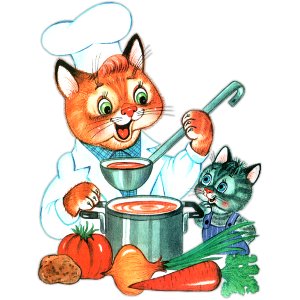 Меню на 16 мая 2022 года                                                Выход       КалорииЗАВТРАК   СЫР(ПОРЦИОННО)2021                            10           33,73   КАША МАННАЯ МОЛОЧНАЯ ЖИДКАЯ (2021).           180         187,64   КОФЕЙНЫЙ НАПИТОК С МОЛОКОМ (1-Й ВАР.)(2018).  180          60,38   БАТОН                                         30           76,502-ОЙ ЗАВТРАК   СОК ЯБЛОЧНЫЙ                                  200          92,00ОБЕД   САЛАТ ИЗ КВ.КАПУСТЫ С ЯБЛОКАМИ (СБ 2021)      50           41,97   СУП-ПЮРЕ ИЗ РАЗНЫХ ОВОЩЕЙ С ГРЕНКАМИ(СБ 2021) 200/10      120,79   ПЛОВ ИЗ ОТВАРНОЙ СВИНИНЫ(СБ 2021)             200         266,33   КИСЕЛЬ "ВИТОШКА" С ВИТАМИНАМИ                 200          73,60   ХЛЕБ ПШЕНИЧНЫЙ                                20           46,88   ХЛЕБ РЖАНОЙ                                   20           44,24ПОЛДНИК   ЙОГУРТ ПИТЬЕВОЙ,                              200         173,40   БУЛОЧКА ВАНИЛЬНАЯ (СБ 2021).                  50          170,06УЖИН   САЛАТ ИЗ СВЕКЛЫ ОТВАРНОЙ                      60           51,42   СУФЛЕ РЫБНОЕ,.(СБ 2021)                       100         137,91   ПЮРЕ КАРТОФЕЛЬНОЕ(2021).                      130         129,94   ЧАЙ С ЛИМОНОМ.(2018)                          180/7        37,33   ХЛЕБ ПШЕНИЧНЫЙ                                20           46,88